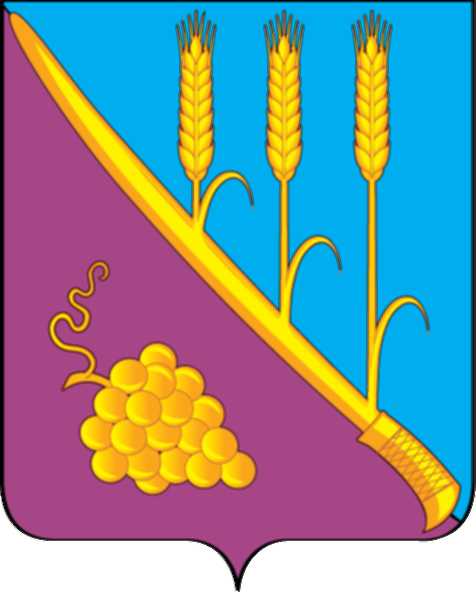 СОВЕТ СТАРОТИТАРОВСКОГО СЕЛЬСКОГО ПОСЕЛЕНИЯТЕМРЮКСКОГО РАЙОНАР Е Ш Е Н И Е  № 395         LXII сессия                                                                             III  созыва     «12» июля 2018 года                                                     ст. СтаротитаровскаяО внесении изменений в решение L сессии Совета Старотитаровского сельского поселения Темрюкского района от 24 ноября 2017 года № 337    «О бюджете Старотитаровского сельского поселения Темрюкского района на 2018 год»В соответствии с Бюджетным кодексом Российской Федерации, Федеральным Законом от 6 октября 2003 года № 131- ФЗ «Об общих принципах организации местного самоуправления в Российской Федерации», Уставом Старотитаровского сельского поселения Темрюкского района, Положением о бюджетном процессе в Старотитаровском сельском поселении Темрюкского района, в связи с увеличением безвозмездных поступлений в сумме 318,7 тысяч рублей, а также необходимостью увеличения расходов бюджета на сумму 318,7 тысячи рублей, Совет Старотитаровского сельского поселения Темрюкского района решил:1. Внести в решение L сессии  Совета Старотитаровского сельского поселения Темрюкского района от 24 ноября 2017 года № 337 «О бюджете Старотитаровского сельского поселения Темрюкского района на 2018 год»               (с изменениями от 25.01.2018 г. №348; от 20.02.2018 г. № 353; от 19.04.2018 г. № 379; от 11.05.2018 г. № 383; от 26.06.2018 г. № 391)  следующие изменения:          1.1. Изменить основные характеристики бюджета Старотитаровского сельского поселения Темрюкского района на 2018 год:          1) в подпункте 1 пункта 1 после слов «общий объем доходов в сумме» слова «55 848,5 тыс. рублей» заменить словами «56 167,2 тыс. рублей»;          2)  в подпункте 2 пункта 1 после слов «общий объем расходов в сумме» слова «59 862,2 тыс. рублей» заменить словами «60 180,9 тыс. рублей»;          1.2. Приложение №3 «Объем поступлений доходов в бюджет Старотитаровского сельского поселения Темрюкского района по кодам видов (подвидов) доходов  на 2018 год» изложить  в новой редакции (приложение 1).           1.3. Приложение № 5 «Распределение бюджетных ассигнований по разделам и подразделам классификации расходов бюджетов на 2018 год» изложить  в новой редакции (приложение 2).  1.4.Приложение № 6 «Распределение бюджетных ассигнований по целевым статьям (муниципальным программам Старотитаровского сельского поселения Темрюкского района и непрограммным направлениям деятельности), группам (группам и подгруппам) видов расходов классификации расходов бюджетов на 2018 год» изложить  в новой редакции (приложение 3).1.5.Приложение № 7 «Ведомственная структура расходов бюджета Старотитаровского сельского поселения Темрюкского района на 2018 год»  изложить  в новой редакции (приложение 4).1.6.Приложение № 8 «Источники внутреннего финансирования дефицита бюджета Старотитаровского сельского поселения Темрюкского  района, перечень статей источников финансирования дефицитов бюджетов на 2018 год» изложить  в новой редакции (приложение 5).          2. Контроль  за исполнением данного решения оставляю за собой и  постоянной комиссией Совета Старотитаровского сельского поселения Темрюкского района по вопросам  экономики, бюджета, финансов, налогов и распоряжению муниципальной собственностью (Н.Г.Красницкая). 3. Разместить (опубликовать) настоящее решение в информационно-телекоммуникационной сети «Интернет» на официальном сайте администрации муниципального образования Темрюкский район.      4. Решение вступает в силу  со дня его официального опубликования.________________________________________________________________Проект подготовлен и внесён:Ведущий специалист финансового отделаадминистрации Старотитаровскогосельского поселения Темрюкского района                           Н.В.ТитаренкоПроект согласован:Начальник финансового отделаадминистрации Старотитаровскогосельского поселения Темрюкского района                             Я.И.ХвостикГлава Старотитаровского сельскогопоселения Темрюкского района                                __________________А.Г.Титаренко«12» июля 2018 годаПредседатель Совета Старотитаровского сельского поселения Темрюкского района_______________И.А.Петренко«12» июля 2018 года